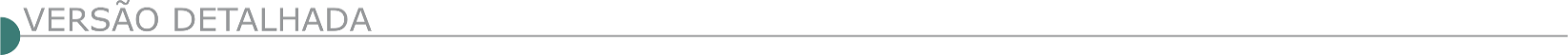 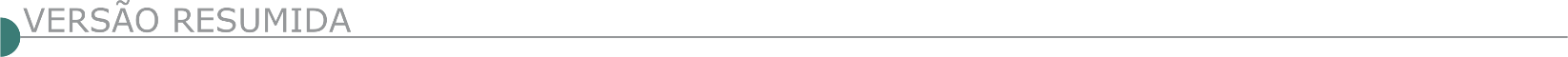 ESTADO DE MINAS GERAISPREFEITURA MUNICIPAL DE ANGELÂNDIATOMADA DE PREÇO Nº 009/2023Objeto: Execução de reforma e ampliação da Quadra localizada na escola Municipal Leonigton Duarte Ribeiro do Município de Angelândia/ MG, no dia 29/03/2023 às 09h00min. Integra do edital e informações pelo telefone: (33) 4042-1189 e site: https://www.angelandia.mg.gov.br/.TOMADA DE PREÇO Nº 010/2023Objeto: Execução de pavimentação da entrada da cidade de Angelândia/ MG, no dia 30/03/2023 às 09h00min. Integra do edital e informações pelo telefone: (33) 4042-1189 e site: https://www.angelandia.mg.gov.br/.TOMADA DE PREÇO Nº 011/2023 Objeto: Execução de construção do ponto de apoio da comunidade Timirin do Município de Angelândia/MG, no dia 30/03/2023 às 13h00min. Integra do edital e informações pelo telefone: (33) 4042-1189 e site: https://www.angelandia.mg.gov.br/.TOMADA DE PREÇO Nº 012/2023Objeto: Execução de construção do ponto de apoio da comunidade Graminha do Município de Angelândia/MG, no dia 31/03/2023 às 09h00min. Integra do edital e informações pelo telefone: (33) 4042-1189 e site: https://www.angelandia.mg.gov.br/.TOMADA DE PREÇO Nº 013/2023Objeto: Execução de construção do ponto de apoio do bairro Vila Sena do Município de Angelândia/MG, no dia 31/03/2023 às 13h00min. Integra do edital e informações pelo telefone: (33) 4042-1189 e site: https://www.angelandia.mg.gov.br/.PREFEITURA MUNICIPAL DE BARBACENACONCORRÊNCIA Nº 002/2023Objeto: Contratação para obra de construção de rede de drenagem e pavimentação na Rua Helena Aguiar de Figueiredo. Abertura: 11/04/2023. Horário: 14:00 horas. Informações: licitacao@barbacena.mg.gov.br.TOMADA DE PREÇO Nº 001/2023Objeto: Contratação de empresa para execução de obras nas Ruas José Pinto e Rua H. Abertura: 30/03/2023 – Horário: 14:00h. Informações: licitacao@barbacena.mg.gov.br.TOMADA DE PREÇO Nº 004/2023Objeto: Contratação para finalização da reforma do Parque de Exposições. Abertura: 28/03/2023. Horário: 14:00. Informações: licitacao@barbacena.mg.gov.br. PREFEITURA MUNICIPAL DE BRUMADINHOCONCORRÊNCIA PÚPLICA N°  02/2023 Objeto: Registro de Preços para Contratação de empresa de engenharia para Construção de alambrados. Data: 17/04/2023 as 09:00 horas. Ver site: www.brumadinho.mg.gov.br.CONCORRÊNCIA PÚPLICA N° 06/2023 Objeto: Contratação de empresa de engenharia para reforma do PSF na Comunidade de Marinhos. Data: 13/04/2023 as 09:00 horas. Ver site: www.brumadinho.mg.gov.brCONCORRÊNCIA PÚPLICA N°  08/2023 Objeto:  Contratação de empresa de engenharia para reforma do F na omunidade de iedade. Data: 14/04/2023 as 09:00 horas. Ver site: www.brumadinho.mg.gov.br.PREFEITURA MUNICIPAL DE BUENO BRANDÃO - CONCORRÊNCIA PÚBLICA Nº 02/2023Objeto: Execução da obra pública para o término da construção da Quadra Poliesportiva, compreendendo materiais e mão de obra. A abertura dos envelopes dar-se-á no dia 14/04/2023, às 10:00 horas. O edital em inteiro teor estará à disposição dos interessados de 2ª a 6ª feira, das 09:00 horas às 16:00 horas, na Rua Afonso Pena, nº 225, Centro, Bueno Brandão – MG. Fone: (35) 3463-1377 ou através do site www.buenobrandao.mg.gov.br.PREFEITURA MUNICIPAL DE CATAGUASESRETIFICADO - PREGÃO PRESENCIAL Nº 008/2023Objeto: Contratação de empresa especializada em locação de equipamentos pesados, máquinas e caminhões, incluindo combustível e operador habilitado, que fará no dia 27 de março de 2023 às 9h na Galeria Salgado Filho, situado na Rua Major Vieira, 212 Loja (conjunto de salas) nº 03, 1º pavimento, Centro na cidade de Cataguases/MG. Valor estimado: R$ 5.189.000,00. Os interessados poderão adquirir o edital através do site: www.cataguases.mg.gov.br/licitacoes e qualquer dúvida entrar em contato pelo telefone: (32) 99940-5331 ou através do e-mail: pregaocataguases@gmail.com.TOMADA DE PREÇOS Nº 003/2023Objeto: Construção de Ponte do IDAIC no Bairro São Diniz na cidade de Cataguases/MG. Valor estimado: R$ 147.666,74, que fará no dia 30 de março de 2023 às 9h na Galeria Salgado Filho, situado na Rua Major Vieira, 212 Loja (conjunto de salas) nº 03, 1º pavimento, Centro na cidade de Cataguases/MG. Os interessados poderão adquirir o edital através do site: www.cataguases.mg.gov.br/licitacoes e qualquer dúvida entrar em contato pelo telefone: (32) 99940-5331 ou através do e-mail: licitacaopmcataguases@gmail.com.PREFEITURA MUNICIPAL DE CONGONHASCONCORRÊNCIA Nº PMC / 005 / 2023Objeto: Construção de edifício em alvenaria de Unidade Básica de Saúde, projeto padrão 3, Ministério da Saúde, no bairro Primavera, Município de Congonhas/MG, inclusive fornecimento de material e mão de obra. Entrega dos envelopes: Dia: 18/04/2023 até as 09:00 horas. Endereço: Avenida Júlia Kubitschek, nº 230 - 1° Piso, Centro, Congonhas-MG. Maiores informações pelo telefone: (31) 3731-1300 ramais: 1179 e 1119, ou pelo site www.congonhas.mg.gov.br.CONCORRÊNCIA Nº PMC/023/2022Objeto: Contratação de empresa de engenharia para construção de vestiários, pista de caminhada e alambrado de campo de futebol, com fornecimento de material e mão de obra, na Rua Pio André no Bairro Jardim Profeta, Município de Congonhas/MG. TIPO: Menor Preço. Entrega dos envelopes: Dia: 27/04/2023 até as 09:00 horas. Endereço: Avenida Júlia Kubitschek, nº 230 - 1° Piso, Centro, em Congonhas - MG. Maiores informações pelo telefone: (31) 3731-1300 ramais: 1197, 1119 e 1183, ou pelo site www.congonhas.mg.gov.br.CONCORRÊNCIA Nº PMC/004/2023Objeto: Construção de escola com 26 salas de aula, 2 quadras esportivas, palco descoberto, auditório e laboratórios no Bairro Pascoal Vartulli – Município de Congonhas- MG. Entrega dos envelopes: Dia: 12/04/2023 até as 09:00 horas. Endereço: Avenida Júlia Kubitschek, nº 230 - 1° Piso, Centro, em Congonhas - MG. Maiores informações pelo telefone: (31) 3731-1300 ramais: 1197, 1119 e 1183, ou pelo site www.congonhas.mg.gov.br.REABERTURA - CONCORRÊNCIA NNº PMC / 009 / 2023Objeto: Contratação de serviços especializados de engenharia. A Comissão Permanente de Julgamento de Licitações, após adequação do Item 8.4 do Edital de Concorrência nº PMC/009/2022 e, com a consequente alteração da data limite para recebimento dos envelopes (habilitação e proposta), vem informar a reabertura do certame, bem como a publicação do Edital de Concorrência Consolidado nº PMC/019/2022. Congonhas, 28 de fevereiro de 2023.REABERTURA - CONCORRÊNCIA Nº PMC / 019 / 2023Objeto: Construção de creche. A Comissão Permanente de Julgamento de Licitações, após alteração da planilha orçamentária (ANEXO IV), motivada por questionamentos de empresas interessadas e, com a consequente modificação da data limite para ,recebimento dos envelopes (habilitação e proposta), vem informar a reabertura do certame, bem como a publicação do Edital Consolidado de Concorrência nº PMC/019/2022.CONCORRÊNCIA Nº PMC / 012 / 2023Objeto: Contratação de empresa especializada para serviços de pintura, restauração e conservação das 6 (seis)Capelas dos Passos da Paixão e da pintura do Muro do Beco dos Canudos, integrantes do Conjunto Histórico do Santuário de Bom Jesus de Matosinhos de Congonhas, MG. A Comissão Permanente de Julgamento de Licitações convoca os interessados, para a sessão pública de abertura dos envelopes de propostas designada para o dia 14 de março de 2023, às 09:00 horas, na Sala de Reuniões da Comissão Permanente de Julgamento de Licitações, situada na Avenida Júlia Kubitschek, nº 230 – Centro, em Congonhas/MG. Maiores informações pelo telefone (31) 3731-1300 ramais: 1197, 1119 e 1183, ou pelo site www.congonhas.mg.gov.br.PREFEITURA MUNICIPAL DE FORMIGA – SAAE - SERVIÇO AUTÔNOMO DE ÁGUA E ESGOTO - TOMADA DE PREÇOS 002/2023Objeto: Construção de base para reservatório. A abertura da sessão será às 08h30min, do dia: 29/03/2023. Local: Rua Antônio José Barbosa, 723 – Santa Luzia. Aos interessados, informações está à disposição no site: www.saaeformiga.com.br. PREFEITURA MUNICIPAL DE FUNILÂNDIA - TOMADA DE PREÇO Nº 002/2023Objeto: Execução da obra de urbanização da Lagoa de fora no município de Funilândia/MG, ser realizada as 08h30min do dia 30 de março de 2023, em sua sede. O Edital poderá ser retirado na sala de reuniões da Comissão de Licitações do Município de Funilândia/MG, situada na Rua: Tristão Vieira de Azeredo Nº 90, Centro, CEP: 35.736.000 Funilândia – MG, telefone: (31) 3713-6205 ou no site www.funilandia.mg.gov.br.PREFEITURA MUNICIPAL DE GONÇALVES - TOMADA DE PREÇOS Nº 003/2023Objeto: Execução de obra de construção de ponte em estrutura mista no bairro Córrego da Foice. Data limite para entrega dos envelopes e abertura da primeira sessão: 29/03/2023 às 08h30min. Edital disponível em: www.goncalves.mg.gov.br. Informações, e-mail: marcio@goncalves.mg.gov.br ou luana.marcio.licitacao@gmail.com.PREFEITURA MUNICIPAL DE ITAPAGIPE - TOMADA DE PREÇOS Nº. 3/2023Objeto: Construção de ponte rodoviária sobre o córrego Ribeirão do Boi, Merrinho, no Município de Itapagipe/MG, que no dia 31 de março de 2023 às 13:00 hs, no Setor de Licitação situado na Rua 08 - nº 1000, na cidade de Itapagipe/MG. Cópias de Edital e informações complementares serão obtidas junto ao Departamento de Licitação, das 11:00 às 17:00 horas, no endereço acima referido ou através do site www.itapagipe.mg.gov.br ou e-mail licitacao@itapagipe.mg.gov.br. Telefone 34-3424 9000.PREFEITURA MUNICIPAL DE ITAMBACURI - SECRETARIA MUNICIPAL DE ADMINISTRAÇÃOTOMADA DE PREÇOS Nº 1/2023Objeto: Execução de serviços de pavimentação em bloquete nas ruas são josé, bom jesus da lapa, sortino, mª adelaide de bessa, h e beco da usina, com fornecimento total de material e mão de obra, realizará no dia 29/03/2023, às 08:30 horas a Tomada Preços 001/2023. Edital e informações encontram-se à disposição no setor de licitações à Praça dos Fundadores, 325, Centro, tele (33)3511-1826, nos dias úteis, no horário de 08:00 às 12:00 horas ou no site: www.itambacuri.mg.gov.br. TOMADA DE PREÇOS Nº 2/2023Objeto: Execução de serviços de pavimentação de ruas em pré-moldado de concreto - blocket hexagonal, com fornecimento total de material e mão de obra, realizará no dia 29/03/2023, às 10:00 horas a Tomada Preços 002/2023.  Edital e informações encontram-se à disposição no setor de licitações à Praça dos Fundadores, 325, Centro, tele (33)3511-1826, nos dias úteis, no horário de 08 às 12 horas ou no site: www.itambacuri.mg.gov.br.PREFEITURA MUNICIPAL DE MATHIAS LOBATO - TOMADA DE PREÇOS Nº 3/2023Objeto: Pavimentação de vias públicas. A abertura será dia 31/03/2023, às 09h00min na Prefeitura Municipal de Mathias Lobato, na Praça Artur Bernardes, nº 30, Centro - Mathias Lobato/MG. Informações no (33) 3284-1488 ou e-mail: licitacaoml2021@gmail.com.PREFEITURA MUNICIPAL DE NACIP RAYDAN - TOMADA DE PREÇO N.º 002/2023Objeto: Pavimentação em bloco de concreto sextavado na estrada do Distrito de Mundo Velho, do Município de Nacip Raydan-MG. Data, hora e local para abertura dos envelopes relativos à Proposta e Habilitação: dia27/03/2023 às 09:00 horas, na Sala de Reuniões da Comissão Permanente de Licitação da Prefeitura Municipal, à Rua Ataíde Moreira, n.º 212 – Centro, neste Município. Cópias do edital poderão ser obtidas no endereço acima mencionado ou pelo e-mail licitacao@nacipraydan.mg.gov.br. Demais informações pelo telefone: (33) 3294-1117.PREFEITURA MUNICIPAL DE PAINS - TOMADA DE PREÇOS Nº 002/2023Objeto: Construção de garagem para os veículos da frota do Município de Pains/MG. Abertura da Sessão: às 09:00 horas do dia 04 de Abril de 2023. Local: Setor de Licitações, situado à Praça Tonico Rabelo, 164, Centro, Pains/MG. Telefone: (37) 3323-1285. Edital disponível no site da Prefeitura www.pains.mg.gov.br.PREFEITURA MUNICIPAL DE PARAOPEBA - TOMADA DE PREÇOS Nº007/2023Objeto: Reforma com ampliação do espaço destinado a lanchonete do estadio municipal murilo silva,  torna público que no dia 28/03/2023, às 09:30 horas, realizará, no Departamento de Compras Licitações, Contratos e Convênios, sito na Rua Américo Barbosa nº13, Centro. Poderão participar do certame as empresas devidamente cadastradas até às 17:00 horas do dia 23/03/2023. O edital poderá ser obtido no endereço supra ou através do site www.paraopeba.mg.gov.br ou ainda pelo email licitacaoparaopebamg@paraopeba.mg.gov.br. Informações através do telefone: (31) 3714-1442, no horário de 13:00 às 17:00 horas.PREFEITURA MUNICIPAL DE PEQUERI - TOMADA DE PREÇOS Nº 001/2023Objeto: Pavimentação de estradas vicinais no município de Pequeri-MG. A sessão será realizada no dia 30/03/2023, às 09h00min. O edital completo encontra-se disponível no site www.pequeri.mg.gov.br.PREFEITURA MUNICIPAL DE PINTÓPOLIS - RETIFICADO - PREGÃO PRESENCIAL Nº 010/2023Objeto: Execução de serviços profissionais de engenharia nos segmentos de Engenharia civil, devidamente registrado no seu respectivo conselho, para atender as demandas do município. Fica retificado onde se ler no item 7.1 do termo de referência Apresentação de no mínimo 01 atestado de aptidão da empresa licitante. Ler-se Apresentação de no mínimo 01 atestado de aptidão da empresa licitante ou do responsável técnico da empresa, Edital com a devida alteração encontra-se na sede da Prefeitura Municipal de Pintópolis.PREFEITURA MUNICIPAL DE PIRAPORA - TOMADA DE PREÇOS Nº004/2023Objeto: Execução de obras de reforma da casa de proteção Dr. Carlos Roberto Tavares no município de Pirapora/MG. A sessão de julgamento de habilitação, proposta ocorrerá no dia 28/03/2023 às 08:30 horas na sede da Prefeitura- Setor de Licitações. O Edital e seus anexos poderão ser obtidos no seguinte endereço eletrônico: www.pirapora.mg.gov.br/licitações. Demais esclarecimentos na Rua Antônio Nascimento, 274 – Centro, nos dias úteis de segunda a sexta-feira das 12:001 horas às 18:00 horas ou pelo telefone (38) 3740-6121.PREFEITURA MUNICIPAL DE PIUMHI – CONCORRÊNCIA Nº01/2023Objeto: Construção da Unidade Básica de Saúde “Joaquim Tomé”, na Rua Dr. José Poppe esquina com Rua Francisco Soares Ferreira – Bairro Nova Esperança, neste Município de Piumhi/MG. A data final para protocolização dos envelopes será até às 08:30 horas do dia 28/04/2023 e o inicio da sessão às 09:00 horas da mesma data. Informações através do site: http://prefeiturapiumhi.mg.gov.br/editais/, ou na sede da Prefeitura de 8:00 às 16:00 horas, pelo telefone (37) 3371- 9222. PREFEITURA MUNICIPAL DE PLANURATOMADA DE PREÇOS Nº 001/2023Objeto: Pavimentação Asfáltica em CBUQ. A abertura dos envelopes será dia 29 de março de 2023 às 09:00 horas TOMADA DE PREÇOS Nº 002/2023Objeto: Recapeamento Asfáltico em CBUQ e demais serviços. A abertura dos envelopes será dia 30 de março de 2023 às 09:00 horas.PREFEITURA MUNICIPAL DE POMPÉU - CONCORRÊNCIA PÚBLICA 004/2023Objeto: Construção da quadra poliesportiva da Escola Municipal Professora Ângela Maria Rocha Campos. Data da abertura: 18/04/2023 às 08:00 horas. Informações: (37) 3523-8508. O edital poderá ser obtido pelo e-mail: editaislicitacao@pompeu.mg.gov.br ou site www.pompeu.mg.gov.br.PREFEITURA MUNICIPAL DE RESPLENDOR – CIGIRS - CONSÓRCIO INTERMUNICIPAL DE GESTÃO DOS RESÍDUOS SÓLIDOS DOS MUNICÍPIOS DE RESPLENDOR E ITUETA - PREGÃO PRESENCIAL Nº 03/2023Objeto: Locação de máquinas pesadas com operador, para os trabalhos a serem realizados no CIGIRS. Os envelopes Proposta e Habilitação deverão ser protocolados neste consórcio até o dia 22/03/2023. Os envelopes serão recebidos até às 14h30min. A abertura dos envelopes Proposta e Habilitação ocorrerá no dia 22/03/2023 às 14h00min, na sala da Comissão Permanente de Licitação. O Edital nº 03/2023 encontra-se à disposição, na íntegra, aos interessados, na sede do Consórcio. PREFEITURA MUNICIPAL DE RIO CASCA - TOMADA DE PREÇOS Nº 002/2023Objeto:  Execução de obras de construção de muro de contenção em concreto projetado armado na Rua Artur Oscar Dias conforme meta 2, e construção de obras de artes especiais, pontes em estrutura mista, na Comunidade São Bento/ Ponte Queimada (meta 5), Comunidade Alpes/Óculo Pequeno (meta 6) e Comunidade Córrego Preto/Esmeraldas (meta 7), no município de Rio Casca, que fará realizar licitação, no dia 31 de março de 2023 às 08:30 horas. Maiores informações poderão ser obtidas pelo telefone do setor de licitações (31) 3871-1545.PREFEITURA MUNICIPAL DE SANTA BÁRBARA - CONCORRÊNCIA Nº 002/2023Objeto: Execução da obra de infraestrutura e requalificação urbana do Bairro Caminho de Minas em Santa Bárbara/ MG. Data do recebimento das propostas e documentos: 13/04/2023 às 08h30min. Local de realização do Certame: Praça Cleves de Faria, nº 122, Centro, Santa Bárbara/MG - Prédio da Prefeitura Municipal. Edital à disposição no site: www.santabarbara.mg.gov.br e na Prefeitura.PREFEITURA MUNICIPAL DE SERRA DO SALITRE - TOMADA DE PREÇOS Nº 1/2023Objeto: Execução de obras de engenharia, com fornecimento de material e mão de obra para a pavimentação e drenagem asfáltica da R. Andalécia Lana - município de Serra do Salitre/MG. Data de Julgamento 28 de Março de 2023 às 08h10min.PREFEITURA MUNICIPAL DE SÃO GERALDO - CONCORRÊNCIA Nº 1/2023Objeto: Execução da obra de reforma da UBS Eduardo Torrent, no município de São Geraldo/MG, conforme condições e especificações contidas no projeto básico, memorial descritivo, planilha múltipla e demais anexos do edital. Edital disponível no endereço: www.saogeraldo.mg.gov.br.PREFEITURA MUNICIPAL DE SÃO JOÃO DAS MISSÕESTOMADA DE PREÇO Nº 04/2023Objeto: Realização de obra de construção de praça na Aldeia Barreiro comunidade do município de São João das Missões/MG. Data da Entrega: 28 de março de 2023, até às 09:00 horas. Data para abertura dos envelopes: 29 de março de 2023, às 09:30 horas. O Município de São João das Missões, Estado de Minas Gerais, sediada na Praça Vicente de Paula, 300 - B, Centro. O inteiro teor deste ato convocatório e de seus anexos encontram-se à disposição dos interessados nos seguintes locais: Departamento de Compras e Licitações da Prefeitura Municipal de São João das Missões, situado a Praça Vicente de Paula, 300 – B – Centro – CEP 39.475-000 – São João das Missões, MG. Informações no E-mail: licitacoes@saojoaodasmissoes.mg.gov.br, e no site www.saojoaodasmissoes.mg.gov.br. TOMADA DE PREÇO Nº 01/2023Objeto: Pavimentação das vias internas no parque municipal de exposições. Data da Entrega: 30 de março de 2023, até às 09:00 horas. Data para abertura dos envelopes: 30 de março de 2023, às 09:30 horas. O Município de São João das Missões, Estado de Minas Gerais, Sediada na Praça Vicente de Paula, 300 - B, Centro. O inteiro teor deste ato convocatório e de seus anexos encontram-se à disposição dos interessados nos seguintes locais: Departamento de Compras e Licitações da Prefeitura Municipal de São João das Missões, situado a Praça Vicente de Paula, 300 – B – Centro – CEP 39.475-000 – São João das Missões, MG. Informações no E-mail: licitacoes@saojoaodasmissoes.mg.gov.br, e no site www.saojoaodasmissoes.mg.gov.br.PREFEITURA MUNICIPAL DE TIMÓTEO - TOMADA DE PREÇOS Nº 003/2023Objeto: Execução da obra de construção do Prédio do Corpo de Bombeiros, torna público que no dia 03 de abril de 2023, às 13:30 horas, na sua sede. O presente Edital e seus anexos estarão à disposição dos interessados pelo endereço eletrônico: http://transparencia.timoteo.mg.gov.br/licitacoes. Melhores informações pelos telefones: (31) 3847-4718 e (31) 3847- 4701.PREFEITURA MUNICIPAL DE TRÊS CORAÇÕES - TOMADA DE PREÇO Nº 002/2023Objeto: Execução de aterro compactado que será executado no bairro nova Três Corações. O município de Três Corações/Prefeitura municipal de Três Corações, com sede na av. Brasil, n.º 225, bairro jardim américa, cep 37.410-900. Data de abertura dos envelopes: dia 28 de março de 2023 as 09:30 horas. Endereço: av. Brasil, n.º 225 – jardim américa/ departamento de licitação. O edital completo, seus anexos, impugnações, recursos, decisões e demais atos deverão ser acompanhados pelos interessados para ciência através do site www.trescoracoes.mg.gov.br ou no departamento de licitação das 09:00 às 11:00 horas e das 13:00 às 17:00 horas.PREFEITURA MUNICIPAL DE TRÊS PONTAS - CONCORRÊNCIA N.º 007/2023Objeto: Reforma na Biblioteca Municipal Celso Brant. O Edital completo e seus anexos poderão ser retirados gratuitamente no sítio www.trespontas.mg.gov.br. A abertura dos envelopes será realizada pela Comissão Permanente de Licitação do Município, no dia 13 de abril de 2023, às 14:00 horas, na sala da Divisão de Licitações e Contratos.PREFEITURA MUNICIPAL DE UBERABA - CONCORRÊNCIA N° 003/2023Objeto: Reforma da Unidade de Pronto Atendimento Dr. Humberto Ferreira, UPA do Mirante, localizada na Avenida Leopoldino de Oliveira, nº 534, Parque do Mirante, neste Município, em atendimento à SMS. Local de entrega dos documentos de habilitação, proposta de preços: Sala de reuniões da Secretaria de Administração, no Centro Administrativo do Município de Uberaba/MG, com endereço na Avenida Dom Luiz Maria de Santana, n° 141, Bairro Mercês, CEP 38061-080. Prazo-limite para entrega dos documentos de habilitação e proposta de preços: Até às 14:00 horas do dia 17/04/2023. Abertura dos envelopes e realização do certame: Às 14h10min do mesmo dia, no local acima indicado. Valor estimado da contratação: R$ 2.591.387,85. Edital e demais documentos estarão disponíveis a partir das 12:00 horas do dia 14/03/2023 junto ao portal eletrônico oficial do Município de Uberaba/ MG. Demais informações podem ser obtidas pelo telefone (34) 3318-0938 ou e-mail: uberaba.cpl.sad@gmail.com.PREFEITURA MUNICIPAL DE VARGEM BONITA - TOMADA DE PREÇO Nº 003/2023Objeto: Pavimentação da extensão da Rua Bom Despacho, no município de Vargem Bonita-MG. Data: 30/03/2023 14:00 horas. Maiores informações: Av. São Paulo, 83, centro, Vargem Bonita. MG, pelo telefone (37) 3435-1131, pelo e-mail: licitacao@vargembonita.mg.gov.br. PREFEITURA MUNICIPAL DE VAZANTE - CONCORRÊNCIA Nº 2/2023Objeto: Pavimentação Asfáltica Estrada Vicinal Rural - MATA/CARRANCA. Caso a empresa tenha interesse em realizar a visita, deverá agendar previamente pelo e-mail: semobvazante@gmail.com no Departamento Técnico e realizá-la entre os dias 13/03/2023 a 04/04/2023. Protocolo dos envelopes: até as 13:00 horas do dia 12/04/2023, no setor de protocolo. Abertura e Julgamento: dia 12/04/2023 às 13h10min. O edital na íntegra está disponível no site https://www.vazante.mg.gov.br/editais-elicitacoes.PREFEITURA MUNICIPAL DE VEREDINHA - TOMADA DE PREÇO Nº 02/2023Objeto: Execução obras de melhoramento de vias públicas, a sessão pública será dia 28/03/2023 às 13h00min. Para mais informações favor entrar em contato através do telefone (38) 3527-9120.PREFEITURA MUNICIPAL DE VISCONDE DO RIO BRANCO - PREGÃO PRESENCIAL 023/2023Objeto: Fornecimento, transporte e mão de obra de Massa Asfáltica CBUQ, para pavimentação de vias e para obras diversas do Município, incluindo convênios. A entrega de propostas, documentações e credenciais até o dia 23/03/2023 às 09:00 horas, quando será dado início aos trabalhos. O edital já se encontra disponível para os interessados pelo site: www.viscondedoriobranco.mg.gov.br. Informações pelo Teleone: (32) 3551- 8177.ESTADO DA AMAZONASDNIT - SERVIÇO 12-SRE-AM - RDC ELETRÔNICO Nº 90/2023Objeto: Contratação Integrada de Empresa (s) para a Realização de Estudos, Levantamentos de Campo Complementares, Elaboração de Projeto Executivo de Engenharia e a Execução das Obras de Reconstrução do Berço de Apoio do Flutuante Intermediário do Porto (IP4) do Município de Canutama, no Estado do Amazonas. Edital: 13/03/2023 das 08h00 às 12h00 e das 14h00 às 17h00. Endereço: Rua Recife, Nr. 2479 - Flores, - Manaus/AM ou https://www.gov.br/compras/edital/393009-99-00090-2023. Entrega das Propostas: a partir de 13/03/2023 às 08h00 no site www.gov.br/compras/pt-br/. Abertura das Propostas: 05/04/2023 às 11h00 no site www.gov.br/compras/pt-br/. ESTADO DA BAHIADNIT - SUPERINTENDÊNCIA REGIONAL NA BAHIA - PREGÃO ELETRÔNICO Nº 91/2023Objeto: Serviços de Manutenção Rodoviária, Conservação, Recuperação na Rodovia BR-030/BA com vistas a execução de Plano de Trabalho e Orçamento - P.A.T.O. Edital: 13/03/2023 das 08h00 às 12h00 e das 13h00 às 17h00. Endereço: Rua Artur Azevedo Machado 1225 3º Andar, Stiep - Salvador/BA ou https://www.gov.br/compras/edital/393027-5-00091-2023. Entrega das Propostas: a partir de 13/03/2023 às 08h00 no site www.gov.br/compras. Abertura das Propostas: 23/03/2023 às 10h00 no site www.gov.br/compras.ESTADO DE GOIÁSSECRETARIA ESTADUAL DE ESPORTE E LAZER - CONCORRÊNCIA PÚBLICA N° 1/2023-SEELObjeto: Construção de 18 campos de futebol Society, nas dimensões 26,7x42,3m, área total de 1.129,41m² cada campo, com instalação de grama sintética, drenagem, alambrado e iluminação, nos municípios de Buritinópolis, Iaciara, Mambaí, Monte Alegre, Nova Roma, Posse, Sítio d'Abadia, Teresina de Goiás, Vila Boa, Padre Bernardo, Piracanjuba, Santo Antônio do Descoberto, São Francisco, Vila Propício, Caturaí, Campo Limpo, Montividiu do Norte e Mundo Novo. A Abertura está marcada para às 09:00 horas do dia 14 de abril de 2023. O edital e seus anexos estão disponíveis aos interessados, no site da Secretaria de Estado de Esporte e Lazer - www.esporte.go.gov.br.ESTADO DO RIO DE JANEIROPREFEITURA MUNICIPAL DE NITERÓI - CONCORRÊNCIA PÚBLICA Nº 05/2023Objeto: Execução de macrodrenagem e microdrenagem na Rua Vereador José Vicente Sobrinho e Rua General Castrioto, no Bairro do Barreto. Data, hora e local: Dia 13/04/2023, às 11:00 horas, na sede da Prefeitura, situada a Rua Visconde de Sepetiba nº 987 – 11º andar – Centro – Niterói – RJ. PRAZO: 24 meses. Condições de participação: Somente poderão participar da presente LICITAÇÃO, os interessados que atenderem às disposições do edital e suas condições específicas até o terceiro dia anterior ao recebimento da proposta. Valor: O valor máximo estimado de R$85.319.678,97. Edital e informações: Edital completo poderá ser retirado no seguinte endereço eletrônico www.emusa.niteroi.rj.gov.br, mediante a entrega de 02 resmas de papel A4, no endereço supracitado. Maiores esclarecimentos sobre a obra poderão ser prestados pelo Presidente da CPL.ESTADO DO PARANÁDER -  DEPARTAMENTO DE ESTRADAS DE RODAGEM - CONCORRÊNCIA PÚBLICA Nº 016/2023Objeto: Execução dos serviços de recuperação do corpo do aterro e melhorias no sistema de drenagem na rodovia PR-551, nos km 22,52, km 23,90 e km 24,63 no município de Doutor Camargo, no âmbito da Superintendência Regional Noroeste do DER/PR – Maringá – PR. VALOR MÁXIMO: R$ 1.028.667,89. Data de Abertura: 18/04/2023 09:30. Data de Apresentação: 17/04/2023 17:00. Local de Disputa: Avenida Monteiro Lobato Nยบ 885 Zona 08 CEP 87.050-280. Telefone (44)3261-8100 e no site http://www.administracao.pr.gov.br/Compras no horário compreendido entre às 8:30 às 12:00 e das 13:30 às 18:00 horas, onde também poderão ser adquiridas cópias deste Edital,- PATROCÍNIO INSTITUCIONAL-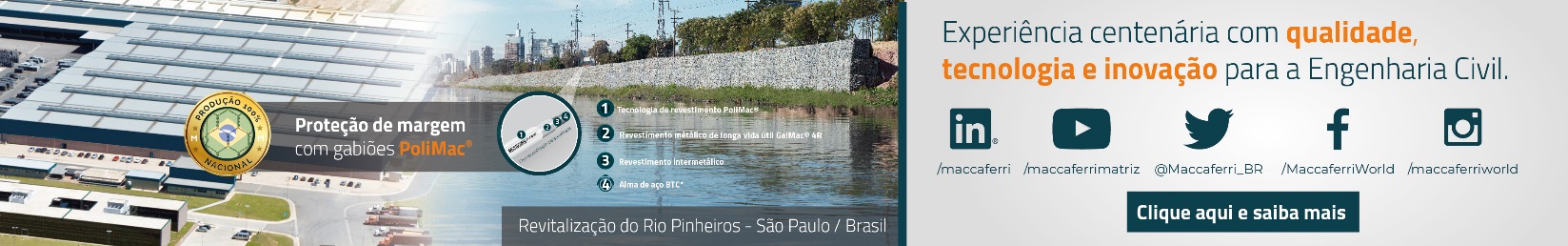 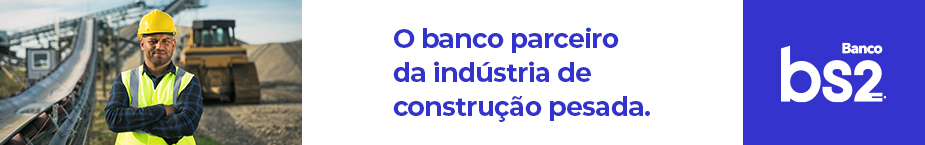 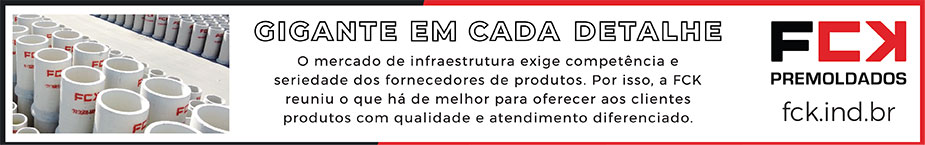 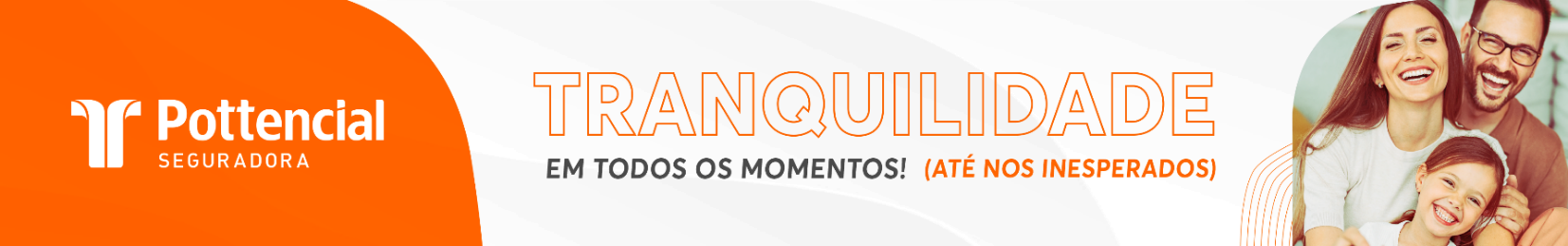 - PUBLICIDADE -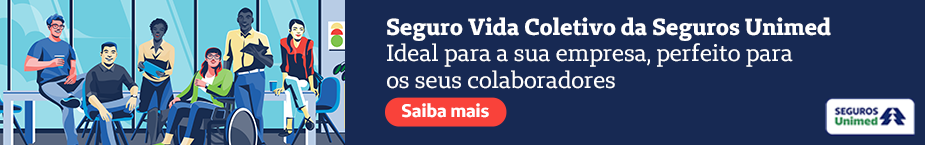 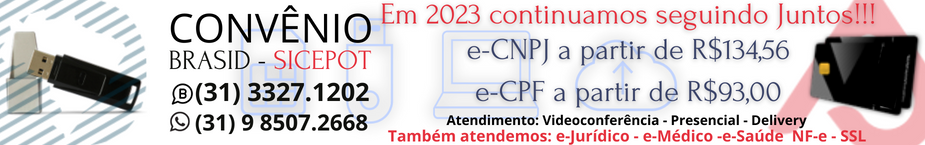 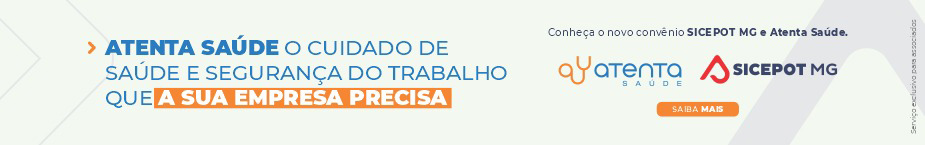 ÓRGÃO LICITANTE: COPASA-MGÓRGÃO LICITANTE: COPASA-MGEDITAL: Nº  CPLI. 0520230107Endereço: Rua Carangola, 606, térreo, bairro Santo Antônio, Belo Horizonte/MG.Informações: Telefone: (31) 3250-1618/1619. Fax: (31) 3250-1670/1317. E-mail: Endereço: Rua Carangola, 606, térreo, bairro Santo Antônio, Belo Horizonte/MG.Informações: Telefone: (31) 3250-1618/1619. Fax: (31) 3250-1670/1317. E-mail: Endereço: Rua Carangola, 606, térreo, bairro Santo Antônio, Belo Horizonte/MG.Informações: Telefone: (31) 3250-1618/1619. Fax: (31) 3250-1670/1317. E-mail: OBJETO: prestação de serviços de escavação, manuseio, carga e descarga de materiais, remoção e transporte de material escavado em pequenas distâncias, utilizando retroescavadeiras sobre rodas, com qualquer tipo de lança, com variados volumes de caçamba, profundidade de escavação que atinja até 4,50m, incluindo operadores, combustível, seguros contra acidentes (para pessoal próprio e terceiros) e transporte do operador de uma localidade para outra (conforme anexo I das localidades dos respectivos polos), sem restrição do número mínimo de horas trabalhadas, para atender às demandas de serviços de Água e Esgoto, das respectivas localidades pertencentes à GERÊNCIA REGIONAL CURVELO - GRCV, conforme condições contidas no “Termo de Referência” e Anexos, integrantes deste Edital.OBJETO: prestação de serviços de escavação, manuseio, carga e descarga de materiais, remoção e transporte de material escavado em pequenas distâncias, utilizando retroescavadeiras sobre rodas, com qualquer tipo de lança, com variados volumes de caçamba, profundidade de escavação que atinja até 4,50m, incluindo operadores, combustível, seguros contra acidentes (para pessoal próprio e terceiros) e transporte do operador de uma localidade para outra (conforme anexo I das localidades dos respectivos polos), sem restrição do número mínimo de horas trabalhadas, para atender às demandas de serviços de Água e Esgoto, das respectivas localidades pertencentes à GERÊNCIA REGIONAL CURVELO - GRCV, conforme condições contidas no “Termo de Referência” e Anexos, integrantes deste Edital.DATAS: Entrega : 05/04/2023 às 08:45Abertura: 05/04/2023 às 08:45Prazo de execução:  12 meses.VALORESVALORESVALORESValor Estimado da ObraCapital Social Igual ou SuperiorCapital Social Igual ou SuperiorR$ 1.579.641,60--CAPACIDADE TÉCNICA-PROFISSIONAL:  b.1) Atestado emitido por pessoa jurídica de direito público ou privado, que comprove a prestação, A CONTENTO, de serviços compatíveis com o objeto desta licitação.CAPACIDADE TÉCNICA-PROFISSIONAL:  b.1) Atestado emitido por pessoa jurídica de direito público ou privado, que comprove a prestação, A CONTENTO, de serviços compatíveis com o objeto desta licitação.CAPACIDADE TÉCNICA-PROFISSIONAL:  b.1) Atestado emitido por pessoa jurídica de direito público ou privado, que comprove a prestação, A CONTENTO, de serviços compatíveis com o objeto desta licitação.CAPACIDADE OPERACIONAL:  -CAPACIDADE OPERACIONAL:  -CAPACIDADE OPERACIONAL:  -ÍNDICES ECONÔMICOS: conforme edital.ÍNDICES ECONÔMICOS: conforme edital.ÍNDICES ECONÔMICOS: conforme edital.OBSERVAÇÕES: Informações complementares que visam obter maiores esclarecimentos sobre a presente licitação serão prestadas pela CPLI - Comissão Permanente de Licitações da COPASA MG, no horário de 08:00 às 11:30 horas ou de 14:00 às 17:30 horas, de segunda a sexta-feira, pelos telefones (31) 3250-1458, 3250-1248 e 3250-1490, ou pelo e-mail cpli.licita@copasa.com.br. A Licitação no Modo Aberto Eletrônico será realizada em sessão pública, por meio da internet, no site www.copasa.com.br.OBSERVAÇÕES: Informações complementares que visam obter maiores esclarecimentos sobre a presente licitação serão prestadas pela CPLI - Comissão Permanente de Licitações da COPASA MG, no horário de 08:00 às 11:30 horas ou de 14:00 às 17:30 horas, de segunda a sexta-feira, pelos telefones (31) 3250-1458, 3250-1248 e 3250-1490, ou pelo e-mail cpli.licita@copasa.com.br. A Licitação no Modo Aberto Eletrônico será realizada em sessão pública, por meio da internet, no site www.copasa.com.br.OBSERVAÇÕES: Informações complementares que visam obter maiores esclarecimentos sobre a presente licitação serão prestadas pela CPLI - Comissão Permanente de Licitações da COPASA MG, no horário de 08:00 às 11:30 horas ou de 14:00 às 17:30 horas, de segunda a sexta-feira, pelos telefones (31) 3250-1458, 3250-1248 e 3250-1490, ou pelo e-mail cpli.licita@copasa.com.br. A Licitação no Modo Aberto Eletrônico será realizada em sessão pública, por meio da internet, no site www.copasa.com.br.ÓRGÃO LICITANTE: DER-MGEDITAL: CONCORRÊNCIA - Nº 006/2023Endereço: Av. dos Andradas, 1.120, sala 1009, Belo Horizonte/MG.Maiores Informações: Telefone: (31) 3235-1272 - Fax: (31) 3235-1004. E-mail: asl@der.mg.gov.br - site www.der.mg.gov.br Endereço: Av. dos Andradas, 1.120, sala 1009, Belo Horizonte/MG.Maiores Informações: Telefone: (31) 3235-1272 - Fax: (31) 3235-1004. E-mail: asl@der.mg.gov.br - site www.der.mg.gov.br OBJETO: Execução das obras de reforma e restauração do prédio da escola estadual yolanda jovino vaz, Unidade da secretaria de estado de educação, localizada no município de arcos, estado de minas gerais.DATAS:A entrega dos envelopes de proposta e documentação: até às 17:00 horas do dia 17/04/2023.Abertura: às 09:00 do dia 18/04/2023Visita: Agendada. Prazo de execução: 18 meses.VALORESVALORESValor Estimado da ObraCapital Social Igual ou SuperiorR$ 3.161.071,94R$ -CAPACIDADE TÉCNICA: a) O profissional deverá ser integrante do quadro permanente da empresa licitante. Na situação de sócio, a comprovação será realizada mediante cópia do contrato social. Quando se tratar de empregado, a comprovação de seu vínculo até a data da apresentação da proposta será feita através de ficha ou de livro de registro de empregado ou de contrato de trabalho. Nos demais casos será suficiente a prova da existência de contrato de prestação de serviço regido pela legislação cível comum. A comprovação da condição de Responsável Técnico da sociedade empresária se fará através da Certidão de Registro e Quitação de Pessoa Jurídica, emitida pelo CREA ou CAU; b) A licitante poderá optar por apresentar uma Declaração conforme modelo constante do ANEXO XI consignando o nome do Responsável Técnico e o tipo de vínculo jurídico a ser estabelecido com o mesmo, nos termos do artigo 30, § 1.º, inciso I, da Lei 8.666/93,, sendo que a efetiva comprovação de que trata a alínea "a" supra será exigida quando da convocação da licitante vencedora para a formalização do contrato, sob pena de decair o direito à contratação, sem prejuízo das sanções previstas no Art.81 da Lei 8.666/93 e das penas previstas no item 4 deste edital.CAPACIDADE TÉCNICA: a) O profissional deverá ser integrante do quadro permanente da empresa licitante. Na situação de sócio, a comprovação será realizada mediante cópia do contrato social. Quando se tratar de empregado, a comprovação de seu vínculo até a data da apresentação da proposta será feita através de ficha ou de livro de registro de empregado ou de contrato de trabalho. Nos demais casos será suficiente a prova da existência de contrato de prestação de serviço regido pela legislação cível comum. A comprovação da condição de Responsável Técnico da sociedade empresária se fará através da Certidão de Registro e Quitação de Pessoa Jurídica, emitida pelo CREA ou CAU; b) A licitante poderá optar por apresentar uma Declaração conforme modelo constante do ANEXO XI consignando o nome do Responsável Técnico e o tipo de vínculo jurídico a ser estabelecido com o mesmo, nos termos do artigo 30, § 1.º, inciso I, da Lei 8.666/93,, sendo que a efetiva comprovação de que trata a alínea "a" supra será exigida quando da convocação da licitante vencedora para a formalização do contrato, sob pena de decair o direito à contratação, sem prejuízo das sanções previstas no Art.81 da Lei 8.666/93 e das penas previstas no item 4 deste edital.CAPACIDADE OPERACIONAL: DOCUMENTO H.17: COMPROVAÇÃO DE APTIDÃO DE DESEMPENHO TÉCNICO DA LICITANTE, por meio de atestado(s) ou certidão(ões), fornecidos por pessoa jurídica de direito público ou privado, comprovando ter Executado Obras de Reforma e Restauração de Edificações tombadas pelo Patrimônio Histórico.CAPACIDADE OPERACIONAL: DOCUMENTO H.17: COMPROVAÇÃO DE APTIDÃO DE DESEMPENHO TÉCNICO DA LICITANTE, por meio de atestado(s) ou certidão(ões), fornecidos por pessoa jurídica de direito público ou privado, comprovando ter Executado Obras de Reforma e Restauração de Edificações tombadas pelo Patrimônio Histórico.ÍNDICES ECONÔMICOS: Conforme edital. ÍNDICES ECONÔMICOS: Conforme edital. OBSERVAÇÕES: Pedidos de esclarecimento e impugnações ao instrumento convocatório poderão ser feitos em até 5 (cinco) dias úteis antes da data de abertura de propostas. . As impugnações deverão ser formalizadas por escrito ao Diretor Geral do DER/MG, através do Presidente da Comissão de Licitação e protocolizadas no Setor de Protocolo e Arquivo do DER/MG. As respostas aos pedidos de esclarecimentos e impugnação serão divulgadas no site do DER/MG: http://www.der.mg.gov.br/transparencia/licitacoes, antes da abertura dos envelopes contendo as propostas.OBSERVAÇÕES: Pedidos de esclarecimento e impugnações ao instrumento convocatório poderão ser feitos em até 5 (cinco) dias úteis antes da data de abertura de propostas. . As impugnações deverão ser formalizadas por escrito ao Diretor Geral do DER/MG, através do Presidente da Comissão de Licitação e protocolizadas no Setor de Protocolo e Arquivo do DER/MG. As respostas aos pedidos de esclarecimentos e impugnação serão divulgadas no site do DER/MG: http://www.der.mg.gov.br/transparencia/licitacoes, antes da abertura dos envelopes contendo as propostas.